                Проект  «Мир малышей»    1.  «Давайте познакомимся»Наша  группа «Лучики»  появилась два года назад, но за это время мы очень подружились и стали одной большой семьёй. Название группы говорит об этом. Ведь у солнца очень много лучиков, которые дарят тепло и радость всем окружающим также как и наши дети. Наша группа «Лучики»
Так и называется,
Мы ребята дружные,
Все нам в группе нравится!!!Ребята очень активные, весёлые, творческие, музыкальные и очень ответственные всегда все свои дела доводят до конца. Мы любим  всё делать вместе  играем в интересные игры, поём придумываем и инсценируем сказки в трудную минуту приходим на помощь друг другу. Всегда рады новым друзьям, поэтому с большим удовольствием приняли участие в проекте «Мир малышей» О своей жизни мы создали альбом «Давайте познакомимся», в котором рассказали о ребятах нашей группы.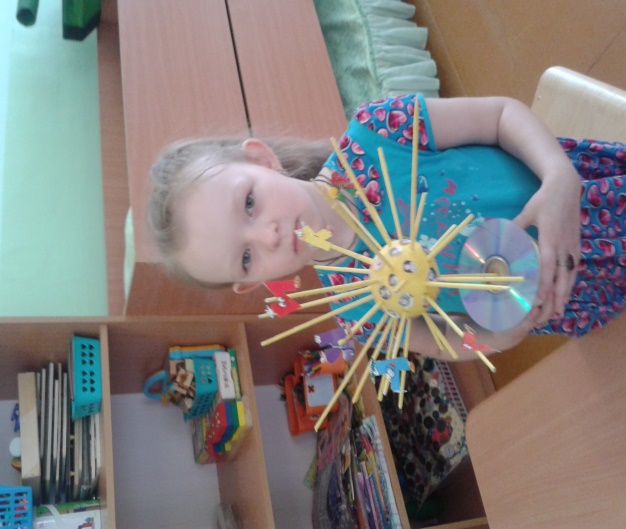 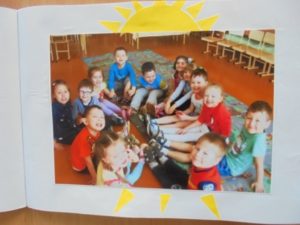                2.  «Семейные традиции»
Традиционно главным институтом воспитания детей является семья. То, что ребенок в детские годы приобретает в семье, он сохраняет в течение всей последующей жизни.Именно в семье ребенок получает первый жизненный опыт, делает первые наблюдения и учится как себя вести в различных ситуациях. Очень важно, чтобы то, чему мы учим ребенка, подкреплялось конкретными примерами Семейные традиции и обычаи являются неотъемлемым атрибутом семейного счастья и благополучия. В каждой семье обязательно должны быть традиции, которые впоследствии дети перенесут во взрослую жизнь и свои семьи. Благодаря родителям нашей группы  мы собрали информацию о традициях , которые  особенно значимы для их семьи.Самыми распространёнными из них стали такие как:- ежегодный выезд на природу в выходные или отпуск-это способствует укреплению в детях чувства целостности и единения семьи.-отмечать день рождения, как самый лучший семейный праздник, на который он пригласит своих лучших друзей. Это позволит ребенку ощутить себя значимым членом семьи, научит его принимать гостей.- приготовлении какого-либо традиционного кулинарного изыска, который также займет почетное место на праздничном столе, так в одной из семей родители совместно с детьми пекут пряники, пряничные  домики что даёт ребёнку проявить фантазию.  - приготовление подарков к праздникам своими руками дает ребёнку проявить желание доставить радость другим членам семьи, творчество. 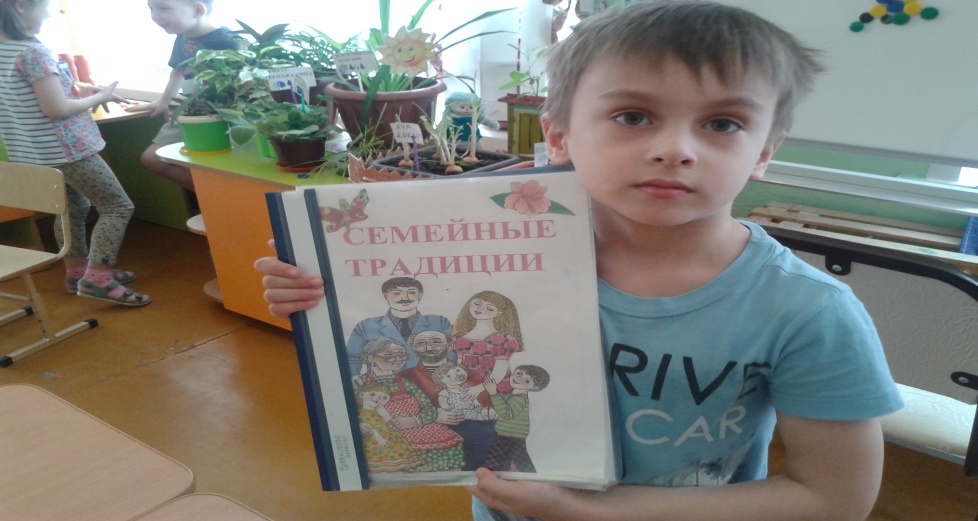            3. «Новогодний сувенир»Новый год – один из самых любимых праздников для детей. Это всегда что то волшебное, яркое, сказочное. Пожалуй, нет такого человека, кто бы ни вспоминал, как важно было в детстве написать письмо Деду Морозу, а 1-го января  в комнату, и доставать долгожданные подарки из-под ёлочки. Подарки нужно делать всем родственникам, друзьям или даже знакомым. В этот добрый праздник не хочется никого обидеть отсутствием подарка. Мы не моги не порадовать наших новых друзей из детского сада№206 и поэтому Настя с мамой  активно принялись за изготовление подарка своими руками .Считается, то такие подарки приносят большую удачу .Они решили сделать венок из еловых веток , украсив его символом года, так как он являетсясамым популярным рождественским атрибутом. Это оберег, зеленый цвет означает символ надежды на счастье, благополучие и достаток, а замкнутая форма самого венка – бесконечность бытия.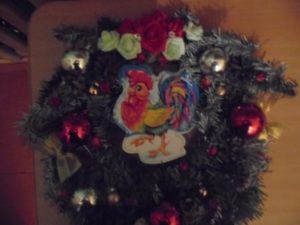        4.«Любимые мультфильмы»Каждый человек помнит ту прекрасную пору своей жизни, когда он был еще ребенком. Все мы в это время очень любили смотреть мультфильмы. Сегодня ничего не изменилось, дети по-прежнему любят проводить время за просмотром любимых мультиков.В результате ребенок получает эмоциональное и интеллектуальное развитие. И это совсем не плохо. Воображение детей очень отзывчивое, они буквально переносятся в мир своих любимых мультяшных героев, сопереживают им, понимают, кто из героев злодей, а кто хороший и добрый. Мультики помогают детям учиться ценить такие вещи, как дружба, добрые поступки, отзывчивостьМультяшные герои разговаривают на понятном для детей языке. Но важно помнить, что нужно правильно подбирать мультфильмы в зависимости от возраста ребенка. Просмотр мультфильмов – это его любимое времяпрепровождение  детей нашей группы  об этом мы рассказали в  альбоме, который  оформили совместно с воспитателями  и родителями. 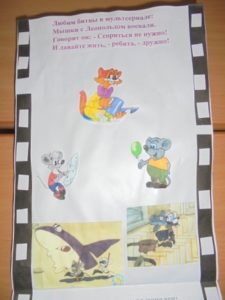 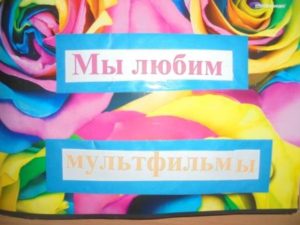                      5.«Традиции нашей группыРебенок приходит в детский сад и его поведение становится более осознанным. Попадая в новую среду, ребенок узнает новые модели поведения, осваивает новые для него формы человеческих отношений. У ребенка начинают формироваться нравственные качества, стремления, идеалы. И этому формированию немало способствуют те, порой уникальные традиции, которые существуют не только в детском саду, а конкретно в каждой группе детского сада. Каждая такая традиция  направлена прежде всего на сплочение коллектива, играют большую роль в укреплении дружеских отношений, оказывают большую помощь в воспитании детей. Традиции, в которых дети принимают непосредственное участие все вместе и с воспитателем, прочно откладываются в детской памяти и уже неразрывно связаны с детством, с воспоминанием о детском садике, как о родном общем доме, где каждый ребенок любим и уважаем. В нашей группе есть уже прочно сложившиеся традиции:-«Утро радостных встреч»  Цель :создать хорошее настроение, настроить на доброжелательное общение со сверстниками.(встреча  детей с игрушкой, сюрприз, проблемная ситуация, утреннее приветствие, комплементы друг другу)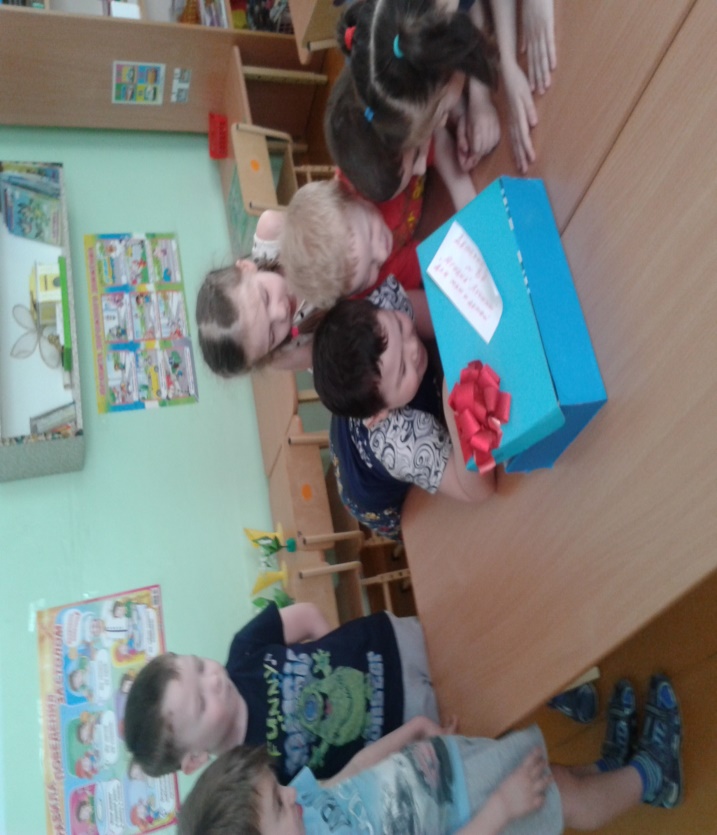 -«Книжкин день рождения».
Цель: Прививать детям культуру чтения книг, расширять кругозор, воспитывать любовь и бережное отношение к книгам.(чтение книг,  рисование по сказкам ,ремонт книг, обмен книгами)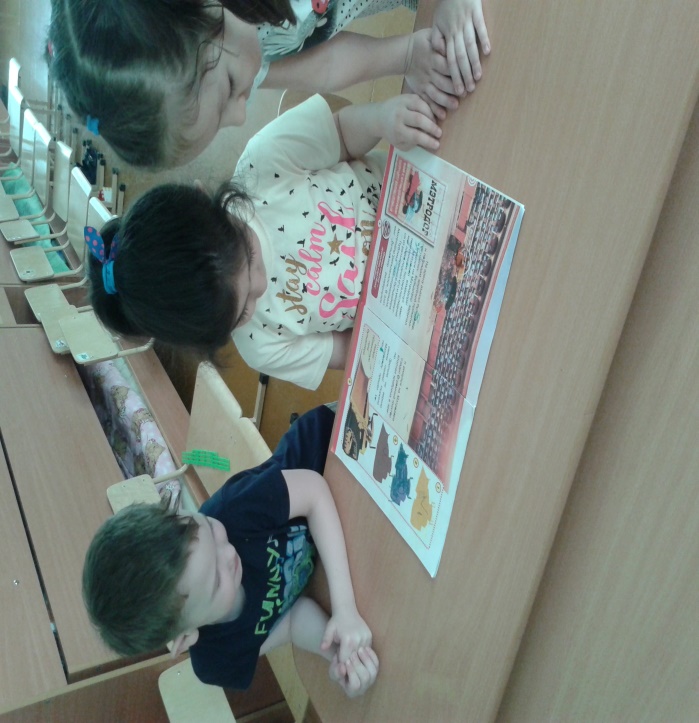                                          «Чистая пятница»     Цель: Воспитывать в детях уважение к труду, вызвать радость от участия в общем труде.(уборка в игровых зонах, уход за растениями, порядок в шкафу) 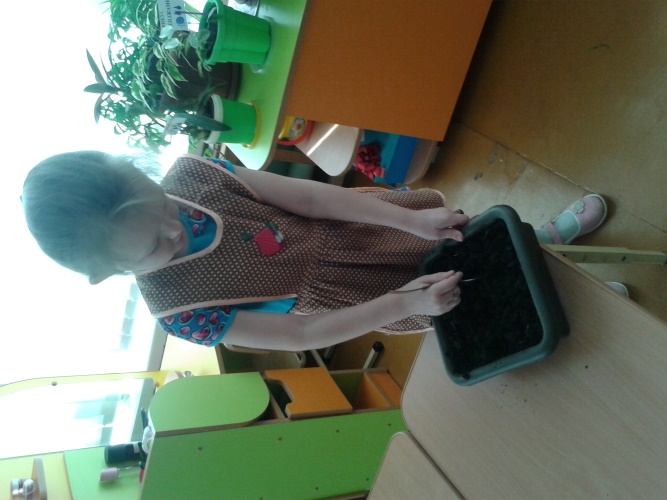                        «Отмечаем день рождения».
                    Цель: Развивать способность к сопереживанию радостных                               событий, вызвать положительные эмоции, подчеркнуть значимость каждого ребенка в группе.(весёлый колпак  имениннику, каравай, пожелания от детей, праздничная сервировка стола, подарки своими руками.)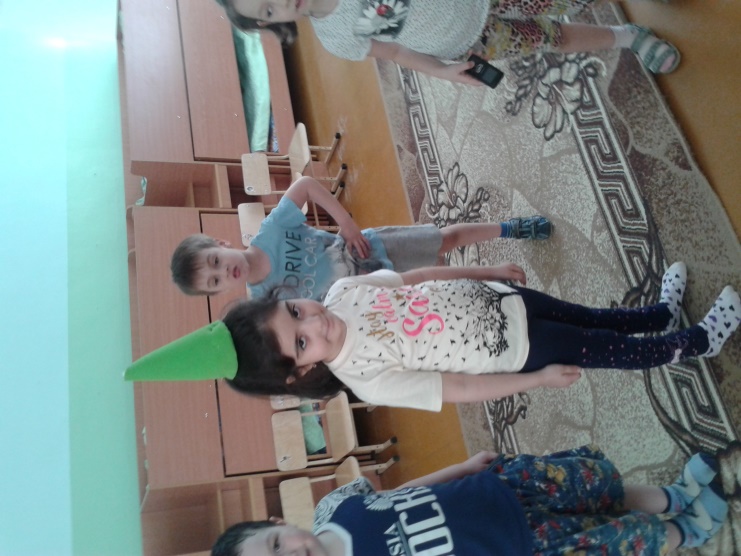 -«Праздники. К традиционным  общим праздникам добавили«День матери», «День Победы» «Семейный калейдоскоп»Цель: – поддерживать у родителей интерес к проведению совместных мероприятий.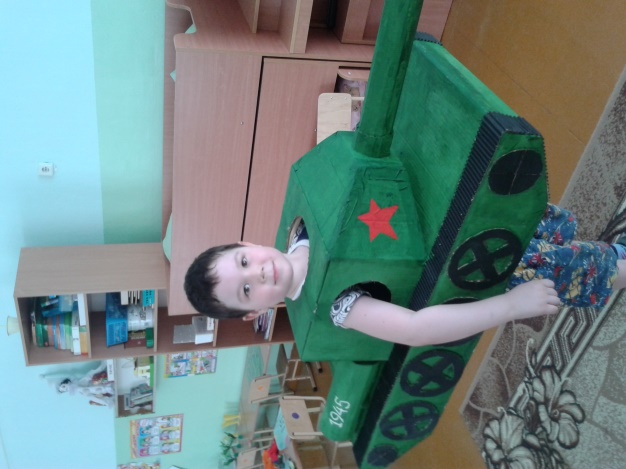 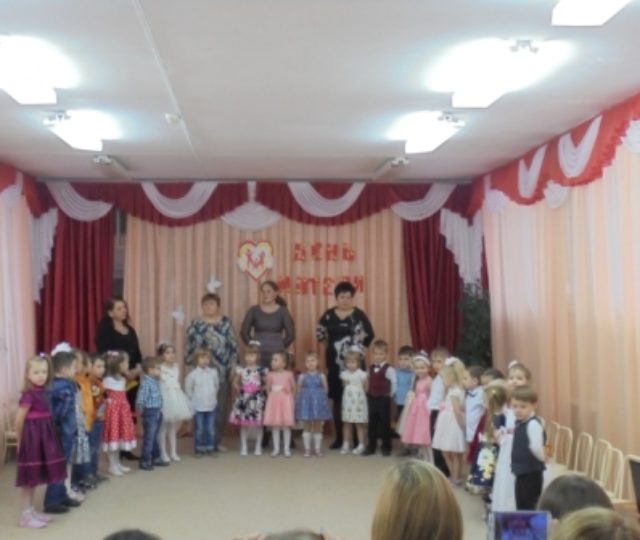                6. «Юные друзья природы»В настоящее время, остро стоит вопрос экологического воспитания детей. Как же воспитать в детях бережное отношение к природе? Достичь этого можно в том случае, если знакомить ребёнка с её тайнами, показывать интересные моменты в жизни растений и животных, учить наслаждаться запахом цветущих трав, красотой цветка, пейзажами родных мест.Очень важно показать детям, что они занимают более сильную позицию, чем природа, поэтому должны ее беречь и заботиться о ней, а также уметь замечать действия других людей, сверстников и взрослых, давать им соответствующую нравственную оценку    Необходимо  подвести детей к пониманию того, что все мы вместе, и каждый из нас в отдельности в ответе за Землю, и каждый может сохранять и приумножать ее красоту. В нашей группе сделана папка с правилами поведения в природе, наши дети хорошо знакомы с ними и с большим удовольствием предложили ребятам из детского сада №206  вспомнить эти правила. 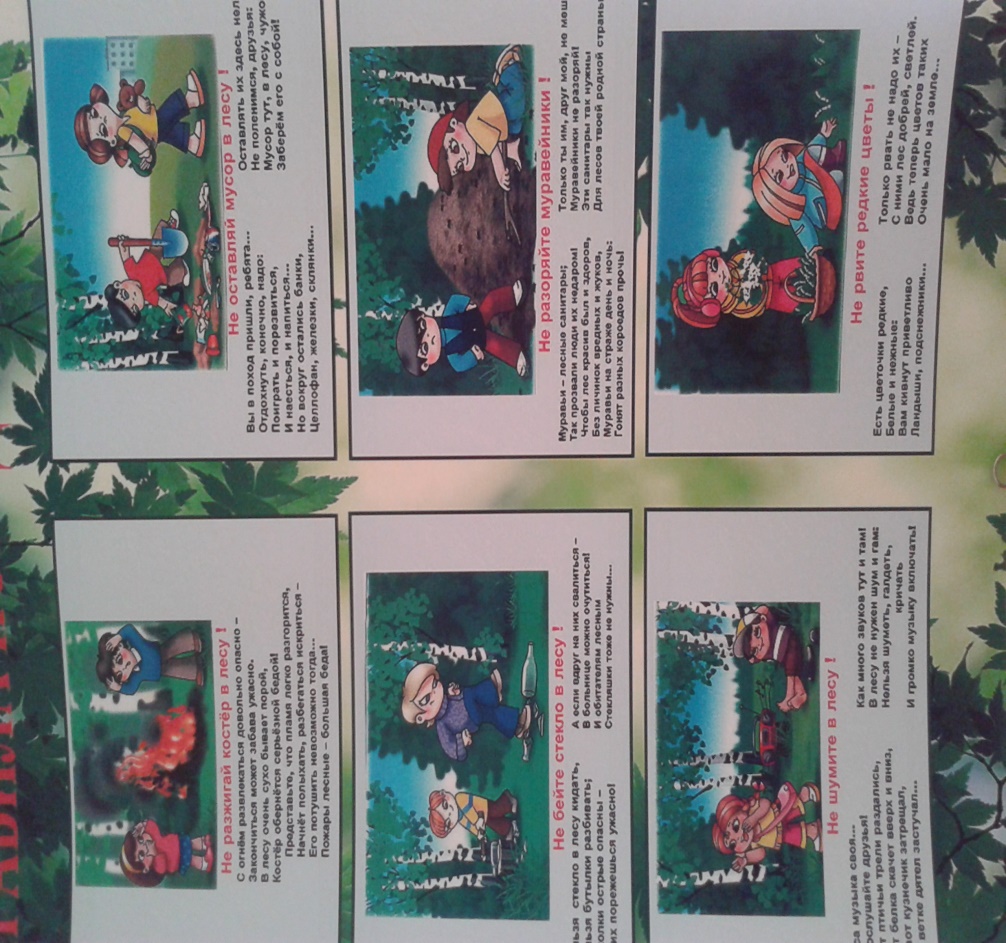                   7. ВидеоприветВ завершении проекта  «Мир малышей» наша группа «Лучики» шлёт привет своим новым друзьям мы очень были рады с вами подружиться, мы узнали много интересного о вас надеемся, что наше знакомство на этом не заканчивается  ведь нас ждёт подготовительная группа, а это значит ещё один год в детском саду  и быть может  кто то из нас встретиться в школе.  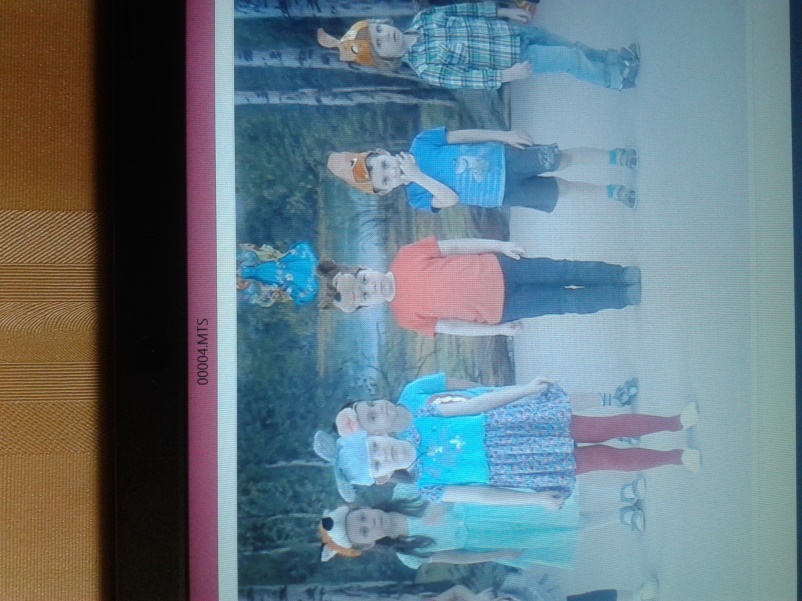 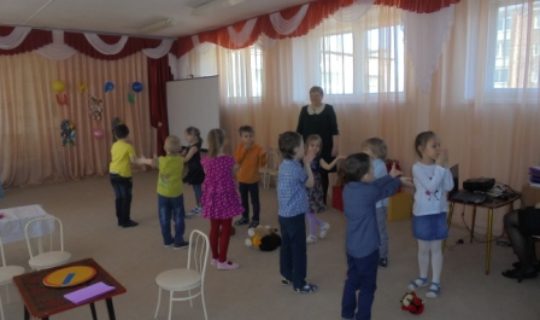                                      Информационный лист: В детском саду было проведено по 7 мероприятий в каждой группе.В проекте принимали участие:- 4 педагога.-24 ребёнка35 родителей.